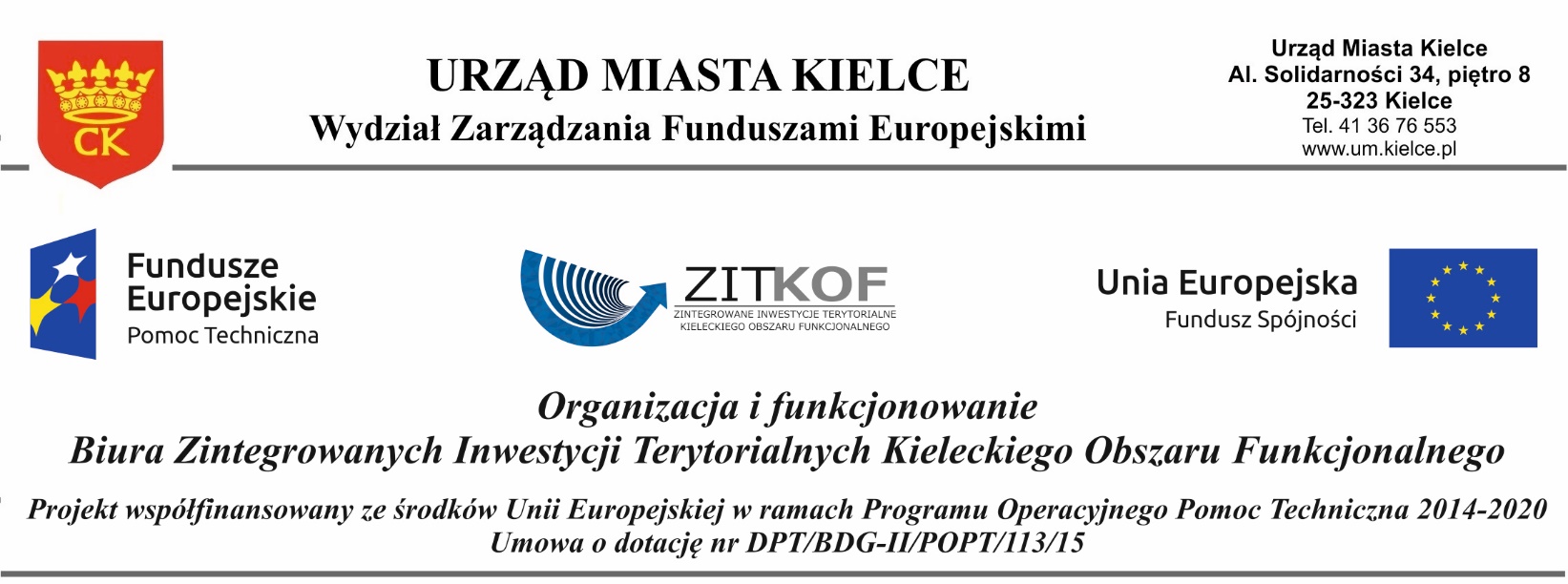 Załącznik nr 1 do ofertyWykaz wykonanych usługw okresie ostatnich trzech lat przed upływem terminu składania ofert, a jeżeli okres prowadzenia działalności jest krótszy - w tym okresie usług, zgodnie z opisem w pkt V SOZ, Zasady oceny kryterium „Doświadczenie”**   Z opisu wykonanej usługi powinno wynikać, że zakres usługi odpowiada warunkowi postawionemu w pkt V SOZ, Zasady oceny kryterium „Doświadczenie” tj. Wykonawca winien wskazać usługi należycie wykonane w ciągu ostatnich trzech lat przed upływem terminu składania ofert, a jeżeli okres prowadzenia działalności jest krótszy – w tym okresie. Wykazane usługi organizacji wizyt o podobnym lub tożsamym charakterze, polegające na zrealizowaniu spotkań tj. wyjazdy studyjne, konferencje, seminaria, warsztaty, spotkania, nie poparte referencjami, należycie nieudokumentowane, nie będą podlegały ocenie. Uwaga:Do wykazu należy załączyć dowody określające, czy usługi zostały wykonane należycie. Dowody te należy załączyć w formie oryginału lub kopii poświadczonej „za zgodność z oryginałem” przez upoważnionego/nych przedstawiciela/li Wykonawcy.  Dowodami, o których mowa powyżej są:referencje wystawione przez Zamawiających,protokoły odbioru wykonania usług......................................................................................podpis/y osoby/osób upoważnionej/ychLp.Przedmiot usługi*Termin wykonaniadata rozpoczęcia– data zakończenia(od dd/mm/rrrr do dd/mm/rrrr)Podmiot, 
na rzecz którego
usługa została
wykonana
(nazwa i adres)124512…